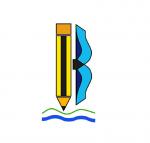    OŠ Ivana Batelića-Raša   Ivan Batelić 1   52223 Raša     E-mail: ured@os-ibatelica-rasa.skole.hrKLASA; 003-06/21-01/11URBROJ: 2144-17-01-21-3Raša, 06.09.2021.ZAKLJUČCI sa sjednice Školskog odbora OŠ Ivana Batelića-Rašaodržane u ponedjeljak 06. rujna 2021. godineAD. 1. Školski odbor je dao prethodnu suglasnost ravnateljici za zasnivanje radnog odnosa  na određeno nepuno radno vrijeme (26 sati rada tjedno) sa NASTASJOM DŽEKIĆ kao pomoćnicom u nastavi za nastavnu godinu 2021./2022.Predsjednica Školskog odbora:Mirjana Blažević, mag.prim.educ.